Guía de TrabajoHistoria y Geografía 7° Básico“Primeras Civilizaciones”.¿Qué necesitas saber?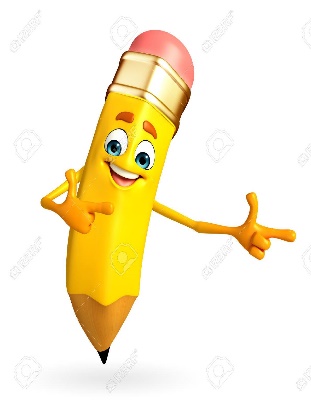 ACTIVIDADESÍtem I: Marca la alternativa correcta en cada una de las preguntas.El ser humano actual es el resultado de un largo proceso evolutivo que se conoce con el nombre de:Hominización.Poblamiento Americano.Edad de Piedra.Neolítico.NO es parte de los antepasados del ser humano:Homo Habilis.Homo Erectus.Homo Neolítico.Homo Neanderthal.La Edad de Piedra la podemos dividir en:Paleolítico y Edad de los Metales.Paleolítico y Neolítico.Neolítico y Edad de Bronce.Neolítico y Egipcios.Podemos definir Paleolítico como:Piedra Redonda.Piedra Antigua.Piedra Pulida. Piedra Gigante.Los pueblos nómades son aquellos:Que fueron capaces de construir ciudades.Que se trasladaban de un lugar a otro.Que se mantienen en un solo lugar.Que son capaces de desarrollar la escritura.Los pueblos sedentarios son aquellos:Que fueron capaces de construir ciudades.Que se trasladaban de un lugar a otro.Que se mantienen en un solo lugar.Que son capaces de desarrollar la escritura.NO es un avance del período Neolítico:Desarrollo de la agricultura y la ganadería.Desarrollo de las armas de hierro.Aparición de la ruedaDesarrollo de las primeras cerámicas.La Civilización que dentro de sus avances tiene la creación del primer código de leyes, conocido como el “Código de Hammurabi” fue:Egipto.Fenicios.Chinos.Mesopotamia.Su gobernante poseía el nombre de faraón y fue conocida por la construcción de pirámides. Nos referimos con esta definición a la Civilización:Fenicia.Minoica.Egipcia.Chavín.Ítem II: Complete con el nombre que corresponde a cada uno de los antepasados del Ser Humano.Homo HabilisHomo NeanderthalHomo SapiensAutralopiyhecusHomo Erectus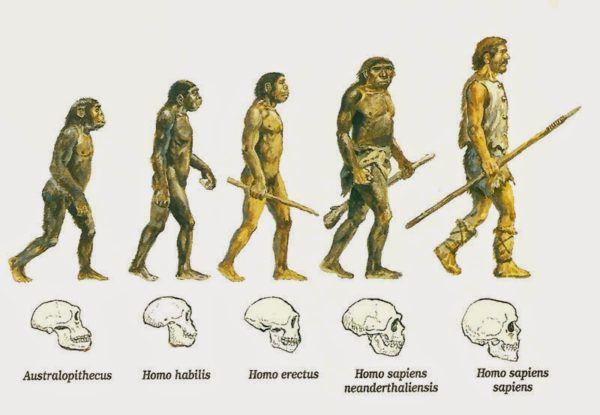 Nombre:Curso: 7°   Fecha: semana N° 17¿QUÉ APRENDEREMOS?¿QUÉ APRENDEREMOS?¿QUÉ APRENDEREMOS?Objetivo (s): OA 1, OA 2, OA 4Objetivo (s): OA 1, OA 2, OA 4Objetivo (s): OA 1, OA 2, OA 4Contenidos: Prehistoria y Primeras Civilizaciones.Contenidos: Prehistoria y Primeras Civilizaciones.Contenidos: Prehistoria y Primeras Civilizaciones.Objetivo de la semana: Explicar las principales etapas del proceso de la evolución humana.Explicar mediante ejemplos por qué la domesticación de animales y plantas posibilitó el sedentarismo de las primeras sociedades, reconociendo los efectos para las personas de este modo de vida hasta el presente.Objetivo de la semana: Explicar las principales etapas del proceso de la evolución humana.Explicar mediante ejemplos por qué la domesticación de animales y plantas posibilitó el sedentarismo de las primeras sociedades, reconociendo los efectos para las personas de este modo de vida hasta el presente.Objetivo de la semana: Explicar las principales etapas del proceso de la evolución humana.Explicar mediante ejemplos por qué la domesticación de animales y plantas posibilitó el sedentarismo de las primeras sociedades, reconociendo los efectos para las personas de este modo de vida hasta el presente.Habilidad: IdentificarHabilidad: IdentificarHabilidad: Identificar